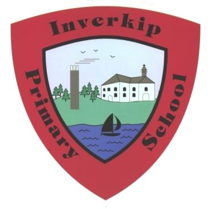 Term 1 – August-October 2021Welcome to the Primary 6 Bulletin. You will receive a Bulletin every term, to help you keep up to date with the learning in our Primary 6 classroom. I hope you find it useful!Learning Across the CurriculumThis term, we will be reading the novel ‘The Nowhere Emporium’ and will be linking this to several curricular areas, focusing mainly on Literacy and Expressive Arts. This novel will additionally provide the children the opportunity to explore learning related to real-life contexts, such as proposing a business idea. LiteracyThis term, all areas of Literacy will be taught with a close focus on VCOP (Vocabulary, Connectives, Openers and Punctuation), to encourage the development of transferrable skills. Our Literacy learning is composed of few different areas:Writing – Beginning by exploring both setting and character descriptions to allow for adding more depth within Narrative story writing. Spelling – The children will be given a new focus sound regularly, following the Key Spelling Programme.Reading – The children will be given a new novel/novel chapter each week as part of their homework, as well as having opportunity for free reading in the class and taking part in Reciprocal Reading activities. These activities will provide the children with various strategies that can be used to encourage their reading comprehension. NumeracyFrom the outset of this school year and throughout, there will be a continued focus on developing and securing Times Tables knowledge and understanding. Additionally, we will explore various ‘Mental Maths’ strategies on a weekly basis.Our focus this term in Numeracy will be:Place Value – Revising 4 and 5-digit numbers and exploring beyond.Rounding Addition and Subtraction – Formal MethodsAdditionally, the children will be covering their Beyond Number learning with Mrs MacLeod on a Thursday morning. They will begin this term with exploring ‘Time’, focusing on durations. H.W.B*Our P.E. days are Monday and Thursday. Where possible, weather permitting, this will continue to take place outdoors. This term in P.E., the children will be focusing on Team Games. Additionally, as part of H.W.B, the children will work from the BounceBack programme, with a focus on identifying and exploring different emotions. HomeworkHomework will be issued on a Monday and will be due on a Thursday (although this can be completed and handed in earlier if the children wish). Homework Grids will be issued each week which will provide clear instructions for the week’s homework activities. These activities will be focused on spelling, reading and numeracy. 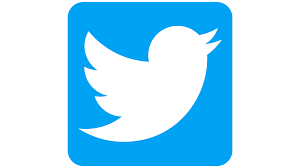                  Please remember to follow our class Twitter @InverkipPSP6 to see regular updates of our learning. Slips have been issued to allow you to identify the username you wish to follow our account on. If you would like another slip re-issued, please ask I am beyond excited to learn alongside Primary 6 this year and hope that whilst being a year filled with learning, this is equally a year filled with fun for the children! Olivia Fleming (Class Teacher)